Kłodzko, dnia …………………………….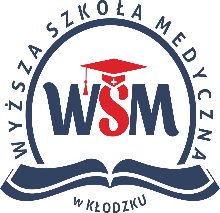 ……………………………………………………………………… Imię i nazwisko……………………………………………………………………….Adres zamieszkania………………………………………………………………………. Telefon oraz adres e-mail                                                Dziekan Wyższej Szkoły Medycznej w Kłodzku                                                                                        dr n. hum. Mariusz SkrzypczykPODANIEProszę o przyjęcie mnie na studia podyplomowe……………………………………………………………………………………………………………………………………………………………………………………………………………………..W roku akademickim 2021/2022.……………………………………                                                                                                                                                                                             Podpis Do podania załączam:Kwestionariusz osobowyOdpis dyplomu ukończenia studiów wyższych lub kserokopię dyplomu poświadczoną przez jednostkę przyjmującą dokumentyOdpis dowodu osobistego lub innego dokumentu potwierdzającego tożsamość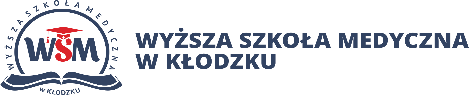 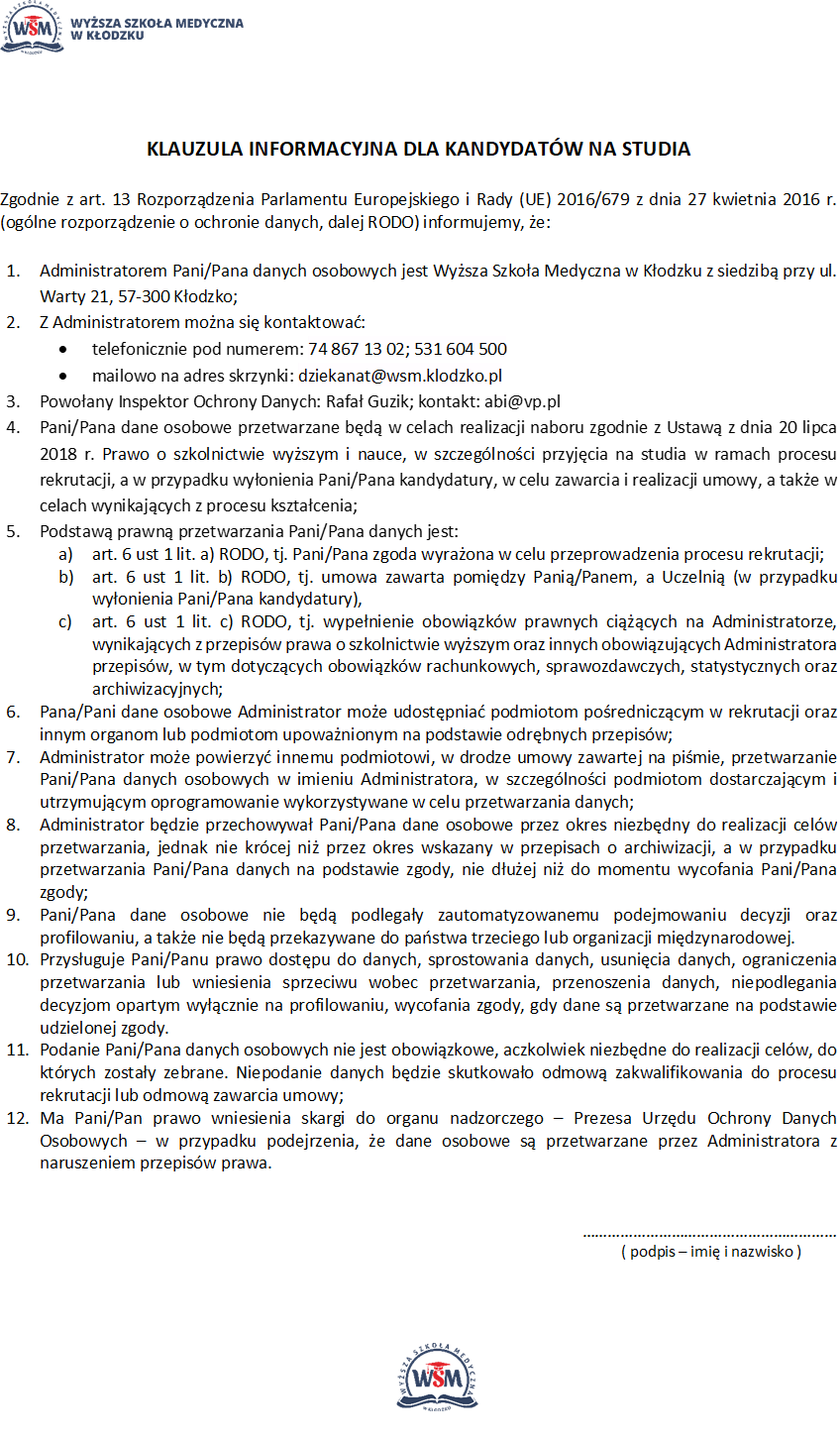 